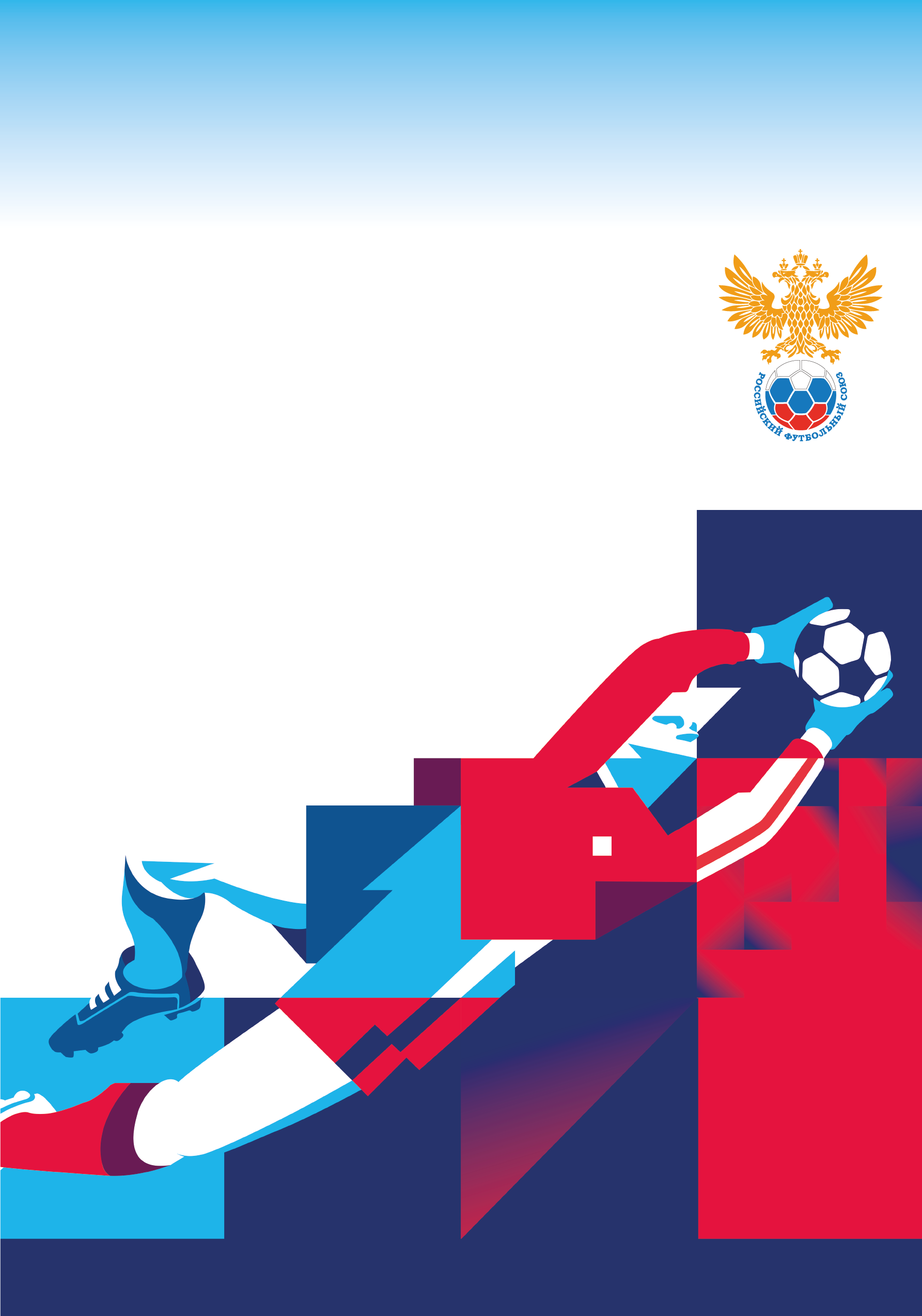 РФСРФС продлил контракт со Станиславом ЧерчесовымРФС - о подготовке сборныхСудьи ПФЛ провели сборы в НовогорскеЮФЛ возвращается после зимней паузыВиктор Кашшаи ознакомился с работой судей на матче ЮФЛРФС И РУСАДА вводят дополнительное тестированиеРФС продлил контракт со Станиславом ЧерчесовымРоссийский футбольный союз сообщает о продлении контракта с главным тренером национальной сборной России Станиславом Черчесовым. Обновлённое соглашение вступает в силу с 13 марта 2020 года и действует до 30 декабря 2022 года включительно. При этом контракт может быть продлен до 31 июля 2024 года в случае успешного выступления - выхода из группы - национальной сборной России в финальном турнире чемпионата мира ФИФА по футболу 2022 года.Александр Дюков, президент РФС:- РФС ценит работу Станислава Черчесова с национальной сборной. Наша команда досрочно квалифицировалась на ЕВРО 2020, показывает качественный футбол, в неё привлекаются новые молодые игроки. Отдельно хотел бы отметить атмосферу в сборной - она стала очень дружной и позитивной. Сборная сегодня открыта, в том числе для болельщиков. Уверен, что у команды большой потенциал и впереди у нас много побед.Подробности по ссылке: https://rfs.ru/news/211509. 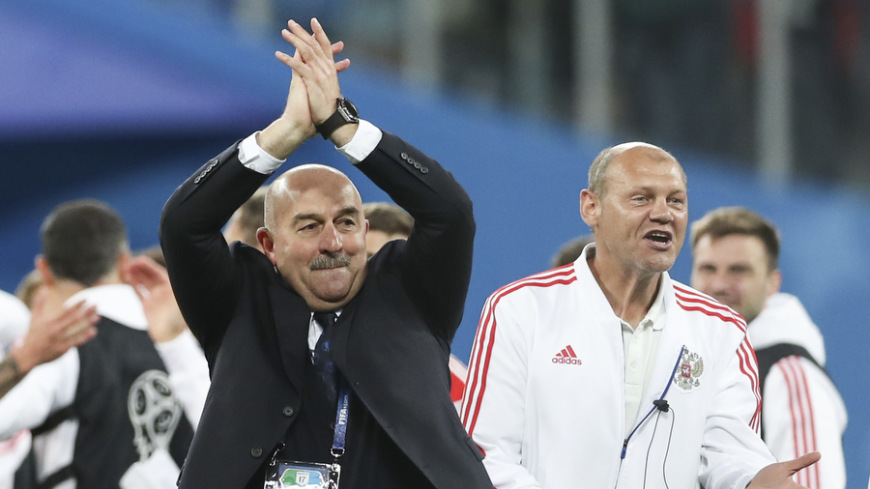 РФС - о подготовке сборныхРоссийский футбольный союз сообщает о порядке проведения ближайших сборов и турниров с участием сборных России по футболу и его разновидностям в связи с распространением в мире коронавирусной инфекции (COVID-19).Контрольные матчи национальной сборной России со Швецией в Сольне и Молдавией в Кишиневе состоятся без зрителей по решению местных федераций футбола. Учебно-тренировочные сборы молодежной сборной России, которой руководит Михаил Галактионов, перенесены из Испании. По решению УЕФА элитные раунды юношеских и женских Чемпионатов Европы-2020 в возрастных категориях U-19 и U-17, которые должны пройти с 14 марта по 14 апреля, откладываются.Подробности по ссылке: https://rfs.ru/news/211507.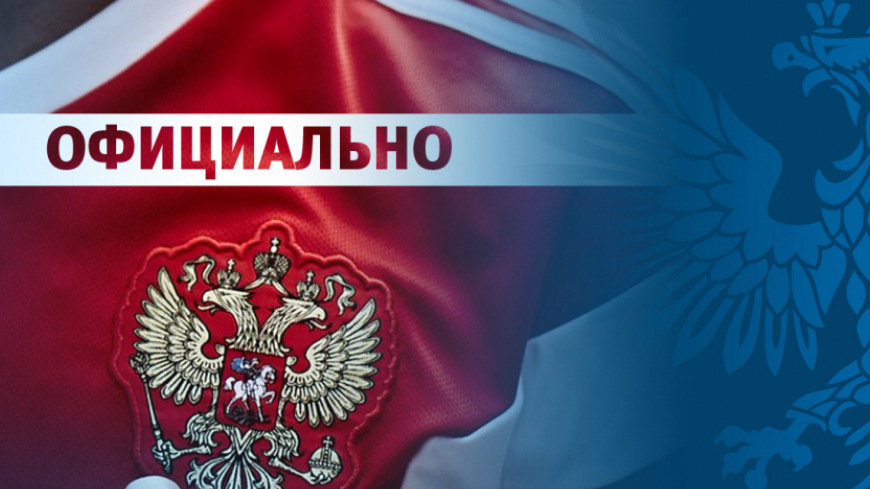 Судьи ПФЛ провели сборы в НовогорскеС 5 по 10 марта в Новогорске проходил УТС арбитров Профессиональной футбольной лиги. В занятиях приняли участие 66 арбитров. В программу подготовки входили теоретические занятия по различным темам практического арбитража. Также судьи прошли тестирование на знание правил игры в футбол, а также сдали тест ФИФА по физической подготовке. Все занятия проходили при участии руководителя департамента судейства РФС Виктора Кашшаи.Виктор Кашшаи, глава департамента судейства Российского футбольного союза:- В России есть много молодых арбитров, которым нужно набираться знаний и опыта. На всех матчах ПФЛ работают инспекторы, которые отмечают самых талантливых судей. ПФЛ является для молодых коллег своеобразной школой. Лучшие получают шанс попробовать свои силы в ФНЛ, а через несколько лет, возможно, и в РПЛ. Построение такой системы - наша цель. Это небыстрый и сложный процесс: судье нужно иметь за плечами большой опыт, чтобы получить шанс поработать на матчах Премьер-лиги.Подробности по ссылке: https://rfs.ru/news/211502.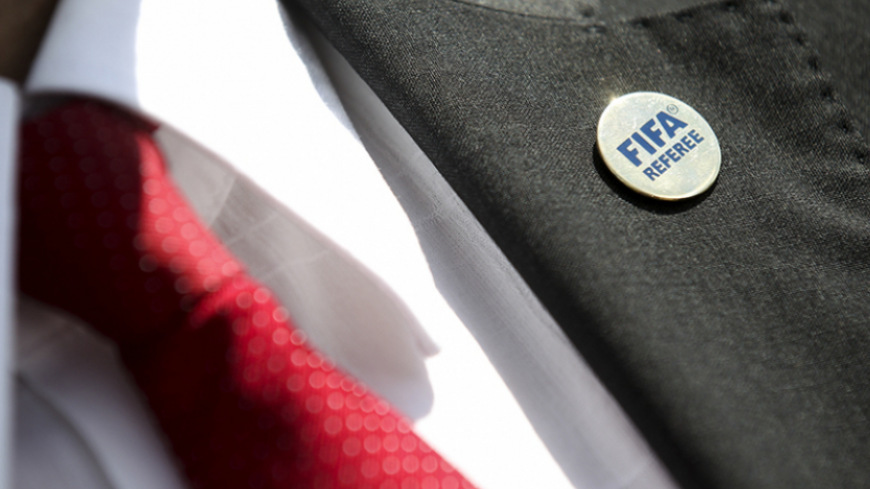 ЮФЛ возвращается после зимней паузыВ среду, 11 марта, дебютное первенство Юношеской футбольной лиги возобновилось матчами 14-го тура. Во время осенне-зимнего перерыва длиной в четыре месяца прошло несколько важных для детско-юношеского футбола в России и лиги событий:ЮФЛ готовится к расширению;Команды отработали на сборах;Шедевры межсезонья, попавшие в популярный в инстаграм-аккаунт "433";Новые составы команд;Тренерские перестановки;Успехи на взрослом уровне;Молодые и талантливые - в центре внимания.Подробности по ссылке: https://rfs.ru/news/211496.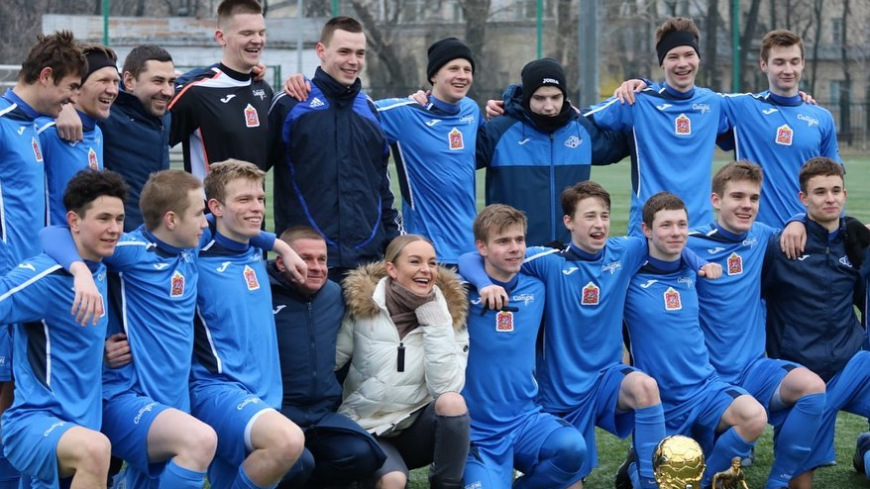 Виктор Кашшаи ознакомился с работой судей на матче ЮФЛ11 марта глава департамента судейства РФС Виктор Кашшаи посетил матч Юношеской футбольной лиги. Целью специалиста было ознакомиться с организацией соревнований на юношеском уровне и, в частности, понаблюдать за работой арбитров, которые в ближайшем будущем могут усилить судейский состав ведущих профессиональных лиг. Виктор Кашшаи, глава департамента судейства Российского футбольного союза:- Юношеская футбольная лига – важный проект, который направлен не только на воспитание футболистов, но и арбитров, - отметил Кашшаи. - Я стараюсь выезжать и на такие матчи – посмотреть организацию игры и работу судей. Конечно, в приоритете всегда будут РПЛ, ФНЛ и ПФЛ, но и о таком уровне мы не забываем, тем более что для судей, работающих здесь, ПФЛ – следующая ступеньПодробности по ссылке: https://yflrussia.ru/posts/1029476.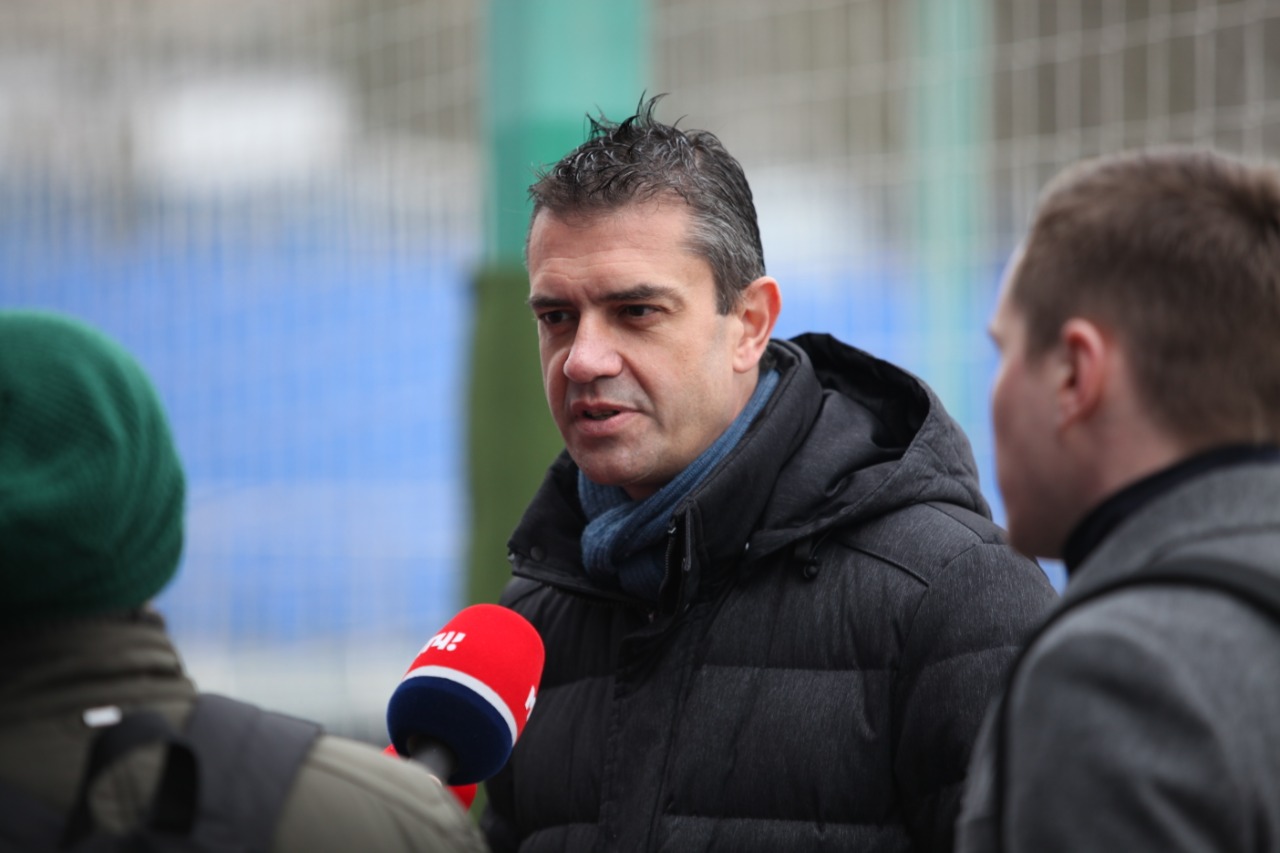 РФС И РУСАДА вводят дополнительное тестированиеРоссийский футбольный союз продолжает системную работу по профилактике нарушений антидопинговых правил и обратился в РУСАДА с инициативой о тестировании всех кандидатов в сборные команды России. РФС вошел в число ведущих европейских спортивных федераций, по собственной инициативе присоединившихся к программе добровольного тестирования.Подробности по ссылке: https://rfs.ru/news/211494.